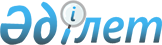 Отдельные вопросы Республиканского государственного предприятия "Государственная вневедомственная экспертиза проектов" Комитета по делам строительства Министерства энергетики, индустрии и торговли Республики КазахстанПостановление Правительства Республики Казахстан от 24 апреля 2000 года N 632

      В целях улучшения деятельности Государственной вневедомственной экспертизы проектов Комитета по делам строительства Министерства энергетики, индустрии и торговли Республики Казахстан Правительство Республики Казахстан постановляет: 

      1. Принять предложение Министерства энергетики, индустрии и торговли Республики Казахстан о ликвидации дочерних государственных предприятий Республиканского государственного предприятия "Государственная вневедомственная экспертиза проектов" Комитета по делам строительства Министерства энергетики, индустрии и торговли Республики Казахстан согласно приложению. 

      2. Министерству энергетики, индустрии и торговли Республики Казахстан в установленном законодательством порядке принять меры, вытекающие из настоящего постановления. 

      3. Утратил силу постановлением Правительства РК от 05.08.2013 № 796.

      4. Настоящее постановление, вступает в силу со дня подписания. 

 

     Премьер-Министр     Республики Казахстан

                                                     Приложение                                           к постановлению Правительства                                                  Республики Казахстан                                            от 24 апреля 2000 года N 632 



 

                                Перечень         ликвидируемых дочерних государственных предприятий            Республиканского государственного предприятия        "Государственная вневедомственная экспертиза проектов"     1. Акмолинское дочернее государственное предприятие "Государственная экспертиза проектов".     2. Алматинское городское дочернее государственное предприятие "Государственная вневедомственная экспертиза проектов"(Госэкспертиза).     3. Алматинское областное дочернее государственное предприятие экспертизы проектов "Алматыоблэкспертиза" Республиканского государственного предприятия "Государственная вневедомственная экспертиза проектов".     (Специалисты: Мартина Н.Н.                   Чунтонов В.В.)
					© 2012. РГП на ПХВ «Институт законодательства и правовой информации Республики Казахстан» Министерства юстиции Республики Казахстан
				